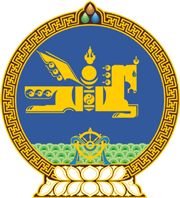 МОНГОЛ УЛСЫН ХУУЛЬ2022 оны 11 сарын 11 өдөр                                                                  Төрийн ордон, Улаанбаатар хот   ЭРҮҮЛ АХУЙН ТУХАЙ ХУУЛЬД
   ӨӨРЧЛӨЛТ ОРУУЛАХ ТУХАЙ1 дүгээр зүйл.Эрүүл ахуйн тухай хуулийн 5 дугаар зүйлийн 5.3 дахь хэсгийн, 7 дугаар зүйлийн 7.2 дахь хэсгийн, 8 дугаар зүйлийн 8.2 дахь хэсгийн “холбогдох хяналтын” гэснийг, 17 дугаар зүйлийн 17.1 дэх хэсгийн “холбогдох хууль, хяналтын” гэснийг “эрүүл мэндийн асуудал эрхэлсэн төрийн захиргааны төв” гэж тус тус өөрчилсүгэй. 2 дугаар зүйл.Эрүүл ахуйн тухай хуулийн 16 дугаар зүйлийн 16.1 дэх хэсгийн “хяналт,” гэснийг хассугай. 3 дугаар зүйл.Энэ хуулийг 2023 оны 01 дүгээр сарын 01-ний өдрөөс эхлэн дагаж мөрдөнө.	МОНГОЛ УЛСЫН 	ИХ ХУРЛЫН ДАРГА 				Г.ЗАНДАНШАТАР